ZAPRASZAMYDO  UDZIAŁU  W  BALU CHARYTATYWNYM STOWARZYSZENIA „PRZYJACIELE ŚWIATA”„Kubańskie rytmy z Jose Torresem & Havana Dreams”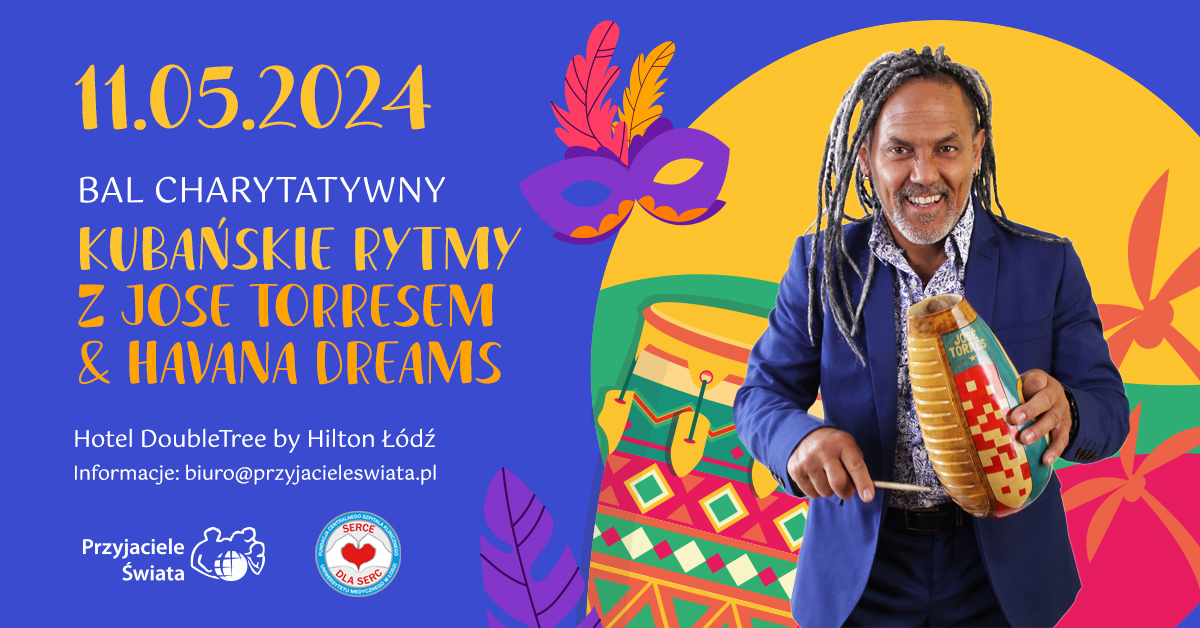 Sprzedaż biletów: Wpłata na konto BOŚ 76154012452056480781480001 z dopiskiem Bal Charytatywny „Kubańskie rytmy” +bilet+ imię i nazwisko/ imiona i nazwiska. Termin przyjmowania wpłat upływa z dniem 3 maja 2024 r. W przypadku chęci otrzymania faktury prosimy o wcześniejszą informację na adres: biuro@przyjacieleswiata.plrezerwacje i informacje - biuro@przyjacieleswiata.plUprzejmie informujemy, że rezerwacja bez wpłaty ważna jest 3 dni do g. 24-tej od momentu potwierdzenia rezerwacji, nie później jednak niż do 3 maja 2024 r.OBOWIĄZUJE LISTA UCZESTNIKÓW w dniu 11.05.2024 r. na parterze w recepcji Wieczoru.REGULAMIN BALU CHARYTATYWNEGO „KUBAŃSKIE RYTMY Z JOSE TORRESEM & HAVANA DREAMS”który odbędzie się 11 maja 2024 r. w hotelu Double Tree by Hilton oD godziny 19.00:ZASADY OGÓLNE1. Organizatorem Charytatywnego Balu  zwanego  dalej „Wieczorem Charytatywnym” jest Stowarzyszenie „Przyjaciele Świata” z siedzibą w Łodzi przy ul. Żeromskiego 53, zwane dalej „Organizatorem”.2. Wieczór Charytatywny odbędzie się 11 maja 2024 roku w hotelu Double Tree by Hilton w Łodzi o godzinie 19.00. Osoby przebywające w na terenie odbywającej się imprezy -  Wieczoru Charytatywnego, z wyjątkiem pracowników hotelu, gwiazd wieczoru  oraz członków zespołu Organizatora, określane są dalej mianem Gość. 3. Wieczór Charytatywny  jest imprezą zamkniętą. Wzięcie udziału w wydarzeniu jest możliwe po okazaniu zakupionego biletu lub na podstawie zaproszenia honorowego.II. BILETY Bilety w cenach odpowiednio: 590 zł - bilety normalne i 690 zł - bilety VIP,  można wykupić w terminie do 3 maja 2024 r. poprzez rezerwację pod adresem mailowym biuro@przyjacieleswiata.pl i wpłatę kwoty w wysokości ceny biletu na konto Stowarzyszenia  w w/w terminie. Obowiązuje LISTA UCZESTNIKÓW na parterze w recepcji Wieczoru.2. W przypadku chęci siedzenia przy jednym stoliku ze znajomymi osobami prosimy o wcześniejsze poinformowanie  o tym drogą mailową  na adres Organizatora załączając kopię dowodu wpłaty najpóźniej do dnia 3 maja 2024 r. 3. Zakupione bilety nie podlegają zwrotowi. Mogą być jednak przekazane innej osobie po uzgodnieniu z Organizatorem (np. w przypadku choroby).4. W razie chęci otrzymania faktury, prosimy o wcześniejsze zgłoszenie i podanie danych do faktury na adres biuro@przyjacieleswiata.pl . Po otrzymaniu faktury pro-forma prosimy o uiszczenie opłaty na konto Organizatora. Faktura właściwa zostanie wystawiona niezwłocznie po otrzymaniu wpłaty i wysłana pocztą lub mailem na wskazany adres. 5. W przypadku rezerwacji całego stołu, a wykupieniu tylko części miejsc przy nim, Organizator zastrzega sobie prawo sprzedania biletów przy tym stole innym osobom.III. UCZESTNICTWO W WIECZORZE CHARYTATYWNYM1. Wieczór Charytatywny  przewidziany jest w godzinach 19.00 – 4.00. 2. Zakup biletu upoważnia do zajęcia miejsca przy stole (wskazanego przez Organizatora), do poczęstunku wg menu ustalonego przez Hotel oraz do czynnego udziału w imprezie, w tym w aukcji, której regulamin dostępny jest  na stronie https://www.przyjacieleswiata.pl 3.Przedmioty wystawione na aukcję zostaną przedstawione w ulotce aukcyjnej dostępnej podczas kolacji oraz na stronie internetowej Organizatora https://www.przyjacieleswiata.pl i w mediach społecznościowych https://www.facebook.com/Przyjaciele.Swiata/ 4. Organizator zastrzega możliwość zmiany w menu. IV. ODPOWIEDZIALNOŚĆ ORGANIZATORA.W przypadku odwołania imprezy z przyczyn zależnych od Organizatora bądź Partnerów Wydarzenia, Gościom przysługuje zwrot biletów w wys. 100% w terminie 10 dni od imprezy płatne na konto, z którego były opłacone bilety.V. ODPOWIEDZIALNOŚĆ ZA SZKODY 1. Gość lub inna osoba, która zakłóca spokój innych Gości lub zaburza przebieg Wieczoru Charytatywnego  może być  wyproszona z imprezy przez Organizatora lub pracowników ochrony hotelu.2. Gościom i innym osobom wyproszonym z Kolacji nie przysługuje prawo do zwrotu kosztów biletu, ani dochodzenia innych roszczeń.3. W trakcie Wieczoru Charytatywnego zabrania się palenia tytoniu poza miejscami specjalnie do tego wyznaczonymi. 4. Organizator nie ponosi odpowiedzialności za rzeczy zgubione lub pozostawione przez Gości na terenie hotelu.VII. WARUNKI KOŃCOWE 1. Udział w Wieczorze Charytatywnym oznacza zgodę Gościa na nieodpłatne wykorzystanie jego wizerunku przez Organizatora w celach dokumentacyjnych, reklamowych oraz promocyjnych. 2. Każdy z Gości, nabywając bilet, jednocześnie akceptuje treść niniejszego Regulaminu oraz jego przestrzegania. Regulamin dostępny jest na stronie internetowej https://www.przyjacieleswiata.pl 3. W uzasadnionych przypadkach Organizator zastrzega sobie prawo do zmian w niniejszym Regulaminie. 4. W sprawach nieuregulowanych niniejszym Regulaminem stosuje się przepisy Kodeksu Cywilnego oraz innych właściwych ustaw.Organizator